Министерство образования Красноярского краякраевое государственное бюджетноепрофессиональное образовательное учреждение«Красноярский аграрный техникум»Методическое пособие для выполнения самостоятельных работ по МДК 03.01 «Геодезия  основами картографии и картографического черчения» Курс II (И-2-9)Специальность «Земельно-имущественные отношения»,Составил: Малькова А.П.Красноярск 2019Указания к выполнению самостоятельной работыСамостоятельную работу нужно выполнять в отдельной тетради, чернилами черного или синего цвета. Необходимо оставлять поля шириной 5 клеточек для замечаний преподавателя.Решения тестовых заданий следует излагать подробно и аккуратно, объясняя и мотивируя все действия по ходу решения и делая необходимые чертежи.Оформление решения тестовых заданий по каждой теме следует завершать Выводом.После получения проверенной преподавателем работы студент должен в этой же тетради исправить все отмеченные ошибки и недочеты. Вносить исправления в сам текст работы после ее проверки запрещается.Оценивание индивидуальных образовательных достижений по результатам выполнения самостоятельной работы производится в соответствии с универсальной шкалой (таблица). Тема 1. Рельеф местности и его изображение на топографических планах и картах__________________ - совокупность неровностей земной поверхности. __________________ - линия, соединяющая точки с одинаковыми высотами. Разность высот двух соседних горизонталей называется … уклоном;высотой сечения;заложением ската;горизонтальным проложением.Расстояние между двумя горизонталями на плоскости называется … уклоном;высотой сечения;заложением ската;горизонтальным проложением.Отношение превышения линии к ее заложению называется … .уклоном;высотой сечения;заложением ската;горизонтальным проложением.	________________ - штрихи, ставящиеся перпендикулярно к горизонталям в сторону понижения ската. ________________ - понижение между двумя соседними горными вершинами. ________________ - куполообразная или коническая возвышенность. ________________ - чашеобразное замкнутое со всех сторон углубление. ________________ - возвышенность, вытянутая в одном направлении и образованная двумя противоположными скатами. ________________ - вытянутое в одном направлении желобообразное углубление с наклоном в одну строну. Форма рельефа – _________________________ Форма рельефа - ___________________________ Форма рельефа - ___________________________Форма рельефа - ____________________________ Форма рельефа - _________________________Форма рельефа - _________________________ Высота сечения равна _____ м. В практике инженерно- геодезических работ рельеф изображают с помощью … . 				горизонталей;отмывки;перспективы.Для большей детализации рельефа назначают высоту сечения ____ м. Свойство горизонталей неправдоподобногоризонтали всегда замкнуты;горизонтали пересекаются;горизонтали не пересекаются;все точки одной горизонтали имеют равные отметки.Более крутой скат участка местности где горизонталирасположены близко;расположены на большом расстоянии;отсутствуют;пересекаются.Тема 2. Ориентирование направленийУгол, отсчитываемый от северного направления истинного меридиана до параллели осевому меридиану называется … сближением меридианов;склонением магнитной стрелки;дирекционным углом.Угол, отсчитываемый от северного направления истинного меридиана до магнитного меридиана называется … сближением меридианов;склонением магнитной стрелки;дирекционным углом.Горизонтальный угол, отсчитываемый от северного направления истинного или магнитного меридианов по ходу часовой стрелки до ориентируемой линии …дирекционным углом;азимутом;румбом.Горизонтальный угол, отсчитываемый от северного направления осевого меридиана зоны или линии ему параллельной по ходу часовой стрелки до ориентируемой линии называется… дирекционным углом;азимутом;румбом.Горизонтальный  угол, отсчитываемый от ближайшего северного или южного направления меридианов  до ориентируемой линии называется … дирекционным углом;азимутом;румбом.Установить соответствиевеличина азимута                                  название четверти1.  от 0° до 90°				                  СВ   2.  от 90° до 180°				        СЗ    3.   от 180° до 270°				        ЮВ  4.   от 270° до 360°				        ЮЗ Установить соответствиеформулы перехода                                     четверть,от азимута к румбам                               соответствующая формуле 1.  r = А					           	         	СВ  2.  r = А-180°				             	          ЮВ	3.  r = 180°-А						          ЮЗ  	4.  r = 360°-А		                    СЗ   Определение прямоугольных координат  последующей точки составляет ______________________ геодезическую задачу. Определение длины линии и ее направления составляет _________________ геодезическую задачу. Тема 3. Сущность измерений. Классификация и виды геодезических измеренийСравнение какой-либо величины с другой однородной величиной, принятой за единицу, называют _______________________.В зависимости от способа получения искомой величины измерения могут быть …прямые; косвенные;необходимые;дополнительные;равноточные;неравноточные.В зависимости от количества измерений измерения могут быть …необходимые;дополнительные;равноточные;неравноточные;прямые;косвенные.В процессе измерения участвуют … объект измерения;измерительный прибор;наблюдатель;среда, в которой выполняют измерения;технология измерений.В зависимости от условий измерения могут быть …  равноточные;неравноточные;прямые;косвенные.Разность между результатом измерения и действительным значением измеряемой величины называется ___________________ Ошибка, которую нельзя устранить, но уменьшают ее влияние увеличением числа измерений называют …  грубой;случайной;систематической.Ошибка, действующая по определенным законам и, сохраняет один и тот же знак называется … грубой;случайной;систематической.Ошибка, обнаруживающаяся при повторном измерении, называется _____________________.Тема 4. Линейные измеренияУстановить соответствие	название поправки, вводимой  в		      назначение поправки           результат при измерении линий	1. на компарирование	                         	  учет метеоусловий  	2.  на температуру 				  учет рельефа местности  		3.  на наклон линий к горизонту		  учет точности работы								  несоответствие длины линий                                                                             эталону  ____________________ - сравнение мерных приборов с эталонами. Установка  дополнительных вех в створе данной линии называется ____________________.Тема 5. Угловые измерения________________ - геодезический инструмент для измерения горизонтальных и вертикальных углов на местности. На рисунке изображен ________________________.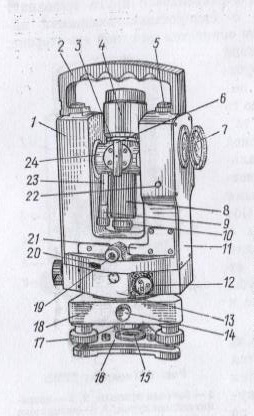 Теодолит устанавливают в рабочее положение в следующей последовательности:нивелирование горизонтального круга 			приведение подъемных винтов в среднее положение	центрирование выставление четкости сетки 					наведение резкости на объект____________ - диск, на котором нанесены градусные деления от 0° до 360° . ____________ - диск, на котором нанесен «Т» отсчетный штрих. Под номером 17 изображен _______________________ винт.Под номером 6 изображен _____________________.Под номером 4 изображен ___________________.Под номером 3 изображен __________________.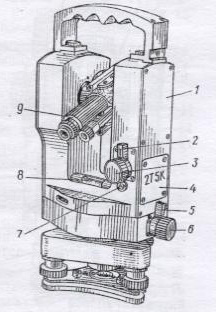 Под номером 2 изображен ____________________.Под номером 5 изображен _______________________.Под номером 6 изображен ______________________.Кремальера предназначена для … наведения резкости на объект;установления четкости сетки;юстировки;приведения винтов в среднее положение.Микроскоп теодолита предназначен для … взятия отсчетов;подсветки шкалы микроскопа;наведения на объект;юстировки.Зеркало теодолита служит для …взятия отсчетов;подсветки шкалы микроскопа;наведения на объект;юстировки.Под номером 23 изображен ____________________.Под номером 14 изображен …Подъемные винты теодолита предназначены для:нивелирования прибора;приведения горизонтального круга в горизонтальное положение;приведения в ноль-пункт цилиндрического уровня;центрирования прибора;юстировки прибора.			Нивелирование теодолита выполняют  в следующей последовательности:приводят подъемные  винты в среднее положение;устанавливают цилиндрический уровень параллельно двум подъемным винтам;устанавливают цилиндрический уровень в ноль пункт;поворачивают прибор на 90°;устанавливают цилиндрический уровень в ноль пункт.Тема 6. Геометрическое нивелированиеНивелирование, при котором превышение одной точки над другой определяют посредством горизонтального визирного луча называется …  геометрическим; тригонометрическим;гидростатическим; барометрическим; механическим.На рисунке изображен ____________________.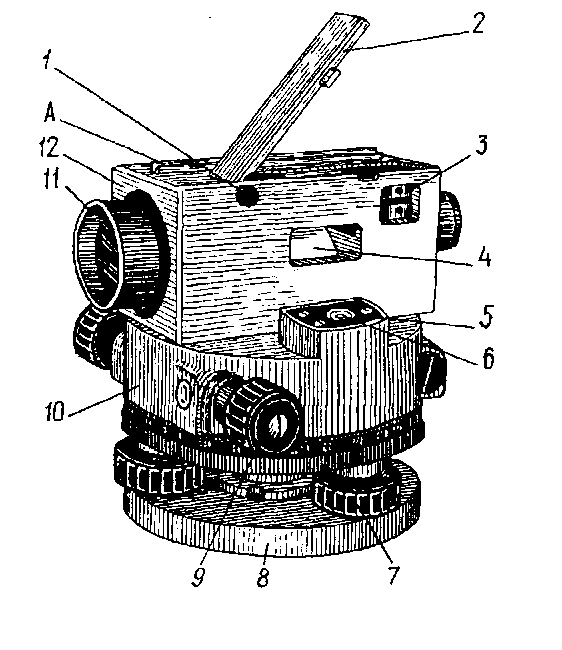 ____________ - геодезический инструмент для измерения превышений на местности. Под номером 7 показан _____________________.Под номером 9 показан ______________________.Под номером 6 показан __________________________.Отсчет по нивелирной рейке берется в: миллиметрах;сантиметрах;дециметрах;метрах.Под номером 2 изображен _______________________.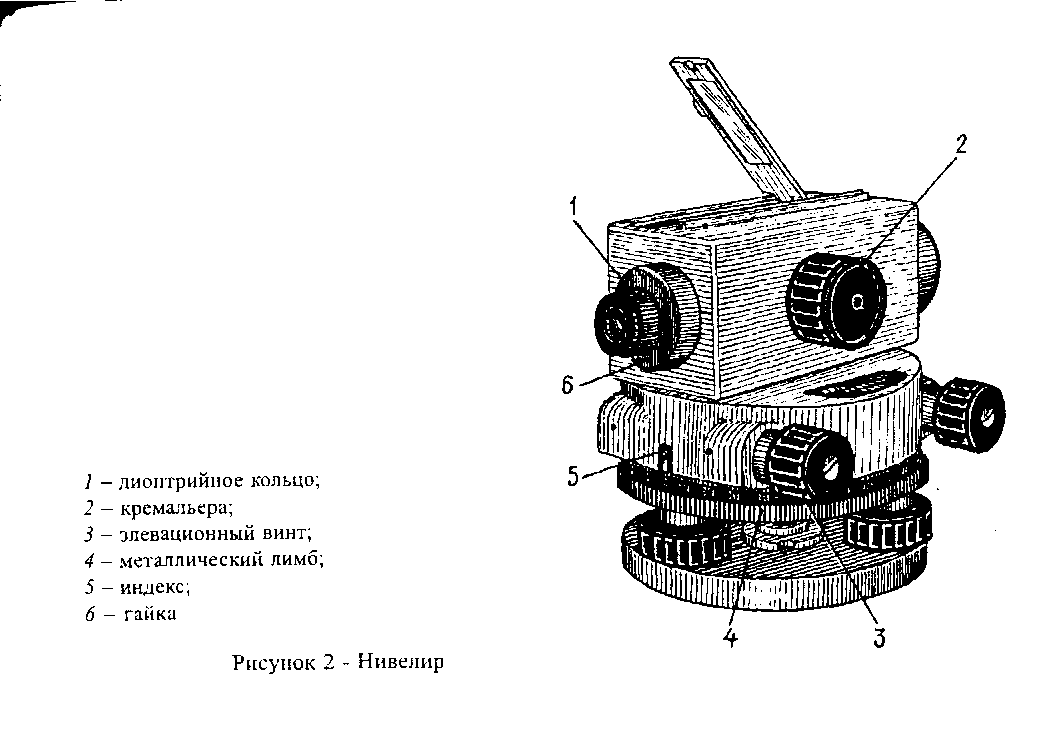 _____________________ - высота визирной оси нивелира над уровнем моря. Нивелир устанавливают в рабочее положение в следующей последовательности:установка штатива и закрепление нивелира;приведение пузырька круглого уровня в ноль пункт;выставление четкости сетки;наведение резкости на нивелирную рейку;наведение зрительной трубы на  середину рейки;приведение пузырька цилиндрического уровня в ноль пункт;взятие отсчета;	При установке нивелира в рабочее положение сначала приводят в ноль-пункт пузырек ________________  уровня.Вертикальная нить сетки приводится в центр рейки с помощью _________________________.Линия визирования нивелира должна быть… горизонтальнавертикальнапараллельнапод наклономМесто нуля является погрешностью _________________________.Круглый уровень нивелира устанавливают в ноль-пункт вращением _________________________.Цилиндрический уровень нивелира устанавливают  в ноль пункт вращением _______________________ винтов.Четкость сетки достигается вращением … кольца окуляра;наводящего винта зрительной трубы;наводящего винта алидады;винта резкости.Список литературыСНиП 3.01.03-84 Геодезические работы в строительстве.СНиП II-02-96 Инженерные изыскания для строительства. Основные положения.М.И.Киселев, Д.Ш.Михелев «Геодезия» - М.: издательский  центр «Академия», 2018.Е.Б. Клюшин, М.И.Киселев, Д.Ш.Михелев, В.Д.Фельдман «Инженерная геодезия» М.: издательский  центр «Академия», 2018.Стороженко А.Ф., Некрасов О.К. «Инженерная геодезия». – М.: Недра, 2013.С.В. Кукоба. Методическое пособие по выполнению расчетно-графической работы «Обработка полевых измерений при проложении замкнутого теодолитного хода»: Саратов, ПГМСК, 2015.Паспорт  3Н-5 сб0 ПС.Паспорт  2Т5К, 2Т5КП cб0 ПС.РАССМОТРЕНО:на заседании цикловойкомиссии экономических дисциплинпротокол №__«__»_____________2019 г.Председатель цикловой комиссии_____________ Малькова А.П.УТВЕРЖДАЮ:зам. директора по УРКрасноярского аграрного техникума______________ Тимофеева Т.М.«____»________________2019 г.Процент результативности (правильных ответов)Качественная оценка Качественная оценка Процент результативности (правильных ответов)балл (отметка)вербальный аналог90 – 1005отлично80 – 894хорошо70 – 793удовлетворительноменее 702неудовлетворительно